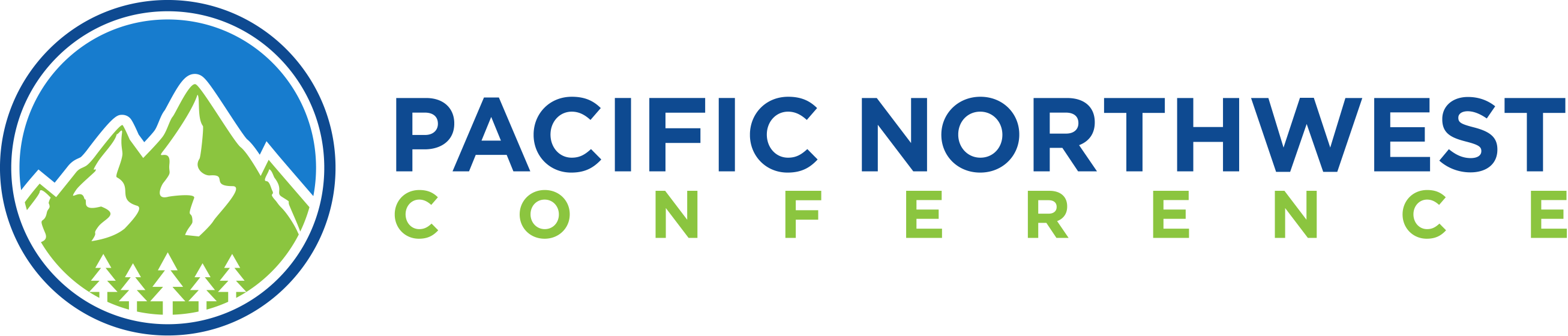 134th Annual CelebrationApril 18 – 20, 2024First Covenant Church, Portland, OR (for Ministerium)Milwaukie Covenant Church, Milwaukie, OR (for Delegates & General Conferees)Ministerium(open to all clergy and staff)Thursday, April 18, 2024@ First Covenant Church (4433 E Burnside St., Portland, OR)2:00 – 2:45 PM	Welcome & Worship  2:45 – 5:30 PM 	Ministerium Continuing Ed 6:00 – 8:00 PM	Celebration DinnerFriday, April 19, 2024@ First Covenant Church (4433 E Burnside St., Portland, OR)8:30 AM		Coffee & Fellowship  9:00 AM 		Ministerium Annual Business Meeting12:00 PM		Ministerium Lunch & FellowshipPacNWC Annual Celebration(open to delegates and general conferees)Friday, April 19, 2024@ Milwaukie Covenant Church (12201 SE Linwood Ave., Milwaukie, OR)1:00 PM		PacNWC Delegates & General Conferees Registration2:00 – 3:15 PM	Q&A with ECC President, Tammy Swanson-Draheim3:30 – 4:45 PM	PacNWC Workshop 1 & 25:30 PM		Celebration Dinner7:00 – 9:00 PM	Prayer & Worship Saturday, April 20, 2024@ Milwaukie Covenant Church (12201 SE Linwood Ave., Milwaukie, OR)7:00 – 8:30 AM	Covenant Men’s Breakfast		8:00 AM		PacNWC Delegates & General Conferees Registration	9:00 AM		PacNWC Annual Business Meeting12:00 PM		Boxed LunchWorkshopsList of Hotels in Milwaukie area*Coming later.Registration FormName:Church Name:Delegate or General Conferee:E-mail:Phone:Registration options:By mail: 	Pacific Northwest Conference			9311 SE 36th Street Suite 108			Mercer Island, WA 98040Online:	www.pacnwc.org/annualmeeting Registration deadline: April 5, 2024TimeTitleTitle2:00 – 3:15 PMQ & A with ECC President, Tammy Swanson-DraheimQ & A with ECC President, Tammy Swanson-Draheim3:15 – 3:30 PMBreakBreak3:30 – 4:45 PMNancy SugikawaErik CaveIn personOnlineDelegate (Sat)General Conferee (Fri & Sat)Celebration Dinner (Fri)Praise & Worship (Fri)Q&A with ECC President (Fri)Workshop #1 (Fri)Workshop #2 (Fri)Boxed Lunch (Sat)                                  Registration Fee$30.00 per personNo ChargeMinisterium Continuing Ed & Dinner (Thurs)Ministerium Business Meeting & Lunch (Fri)                                  Registration Fee$25.00 per personNo ChargeCovenant Men’s Breakfast$12.00 per person                                              Total Fee